A Look At Escorted ToursMany people dream of their dream vacation but are worried about how to get there. This is why escorted tour packages are becoming more popular with families. An escorted vacation allows people to choose any destination and to share their holiday with a smaller group. Group tours offer a cost-effective way to plan your vacation. Escorted group tour providers take care of everything for their clients. Individualized tour packages can be arranged and visitors can take advantage of quality attractions. With everything planned, people do not have to waste much time and energy in planning. A lot of people have misconceptions about small group tours. This makes them feel like they won't be able to fully enjoy themselves. The escorted tour provides tourists ample time to enjoy themselves or rest before sightseeing. Individuals do not have to worry about being unable to relax or not seeing their favourite place. One can contact a reputable group tour company and check out their several plans and packages. If you are hunting to learn more about escorted tours costa rica, explore the mentioned above site.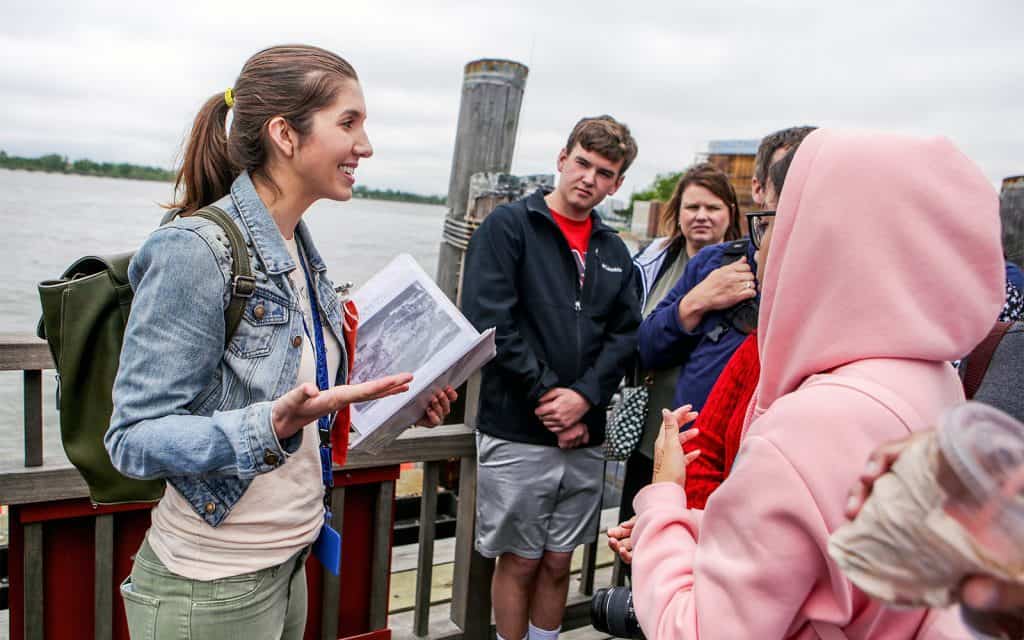 This enables individuals to get total value for money and enjoy planning sightseeing in their free time. Even though everyone enjoys going on vacation, no one wants to organize everything. If you are one of them, you can simply log in to the escorted company's website and choose any package which suits their convenience. The most important reason for the popularity of escorted tours, is their educational value. Local tours enable people to review local life and how different communities follow diverse traditions. Individuals can get a deep understanding of the local culture and stories. If you are an intelligent tourist who wishes to sightsee and turn your trip into an educational tour, you must book your tickets for an escorted tour today! Group tours allow individuals to go on adventures and are safe for young children. Some places are not safe. People fear being robbed, or being scammed. They desire to feel safe and secure in foreign countries. Escorted tours are extremely safe and people don’t have to worry if they get robbed. If something happens, the travel company will be responsible. You can choose to be escorted on a tour to get a close look at local life and create a record of your experiences. Group tours are a rising phenomenon and help people minimise the language barrier and get a chance to communicate with locals. An escorted group of people can travel together to learn the language and improve their communication skills with locals. Your tour guide will explain the important phases and local mannerisms to help you communicate. If you get tired of the whole process of creating your own vacations, you may opt for an escorted holiday. This will include all of the details.